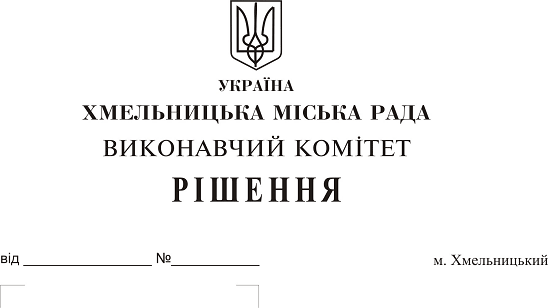 Про підсумки роботи житлово- комунального господарства міста в осінньо-зимовий період 2018-2019 років та завдання на наступний осінньо-зимовий період	Заслухавши інформацію начальника управління житлово-комунального господарства  В. Новачка “Про підсумки роботи житлово-комунального господарства міста в осінньо-зимовий період 2018-2019 років та завдання на наступний осінньо-зимовий період”, виконавчий комітет міської ради відмічає, що в місті проведена відповідна робота щодо забезпечення утримання житлово-комунального господарства в належному стані під час опалювального сезону 2018-2019 років.	До експлуатації в осінньо-зимовий період 2018-2019 років управляючими муніципальними компаніями було підготовлено весь  житловий фонд, який перебуває в них в управлінні та обслуговуванні, а це 950 будинків. Товариством з обмеженою відповідальністю «Житлово-експлуатаційне об’єднання» підготовлено 129 житлових будинків. Підприємствами та організаціями, які мають на балансі відомчий житловий фонд, підготовлено 165 будинків, а також до роботи в осінньо-зимовий період підготовлено 348 будинків, де створені об’єднання співвласників багатоквартирних житлових будинків. Всі балансоутримувачі виконали заплановані заходи, що дало можливість провести опалювальний сезон без зривів та аварійних ситуацій.	Аналізуючи роботу міського комунального підприємства “Хмельницьктеплокомуненерго” (В. Скалій) та комунального підприємства “Південно-Західні тепломережі” (П. Возборський) в опалювальний період 2018-2019 років, варто відзначити, що незважаючи на жорсткі вимоги газопостачальних компаній до теплопостачальних підприємств, та завдяки роботам, які виконані під час реконструкції та капітального ремонту котлів, теплових мереж, технічного переоснащення котелень, опалювальний сезон розпочався своєчасно. За цей час не було порушень в наданні послуг теплопостачання та гарячого водопостачання житлового фонду і об’єктів соціального призначення. 	До початку опалювального періоду підприємствами були підготовлені всі котельні та центральні теплові пункти, внутрішньобудинкові мережі теплопостачання та гарячого водопостачання. Задовільній роботі підприємств сприяла ретельна підготовка господарства до зими, що забезпечило надання послуг з теплопостачання відповідно до існуючих нормативів та дало можливість провести опалювальний сезон без нарікань мешканців міста.	Міським комунальним підприємством “Хмельницькводоканал” (В. Кавун) в осінньо-зимовий період 2018-2019 років були підготовлені всі свердловини та водопровідні станції другого підйому, створено запас заглибних насосних агрегатів, проведена промивка та дезінфекція водопровідних мереж міста, підготовлено всі каналізаційні насосні станції та  мулові майданчики, що дало можливість підприємству провести опалювальний період без суттєвих порушень в наданні послуг з водопостачання та водовідведення.	Впродовж 2018-2019 років в загальноосвітніх навчальних закладах міста, закладах культури, охорони здоров’я, на об’єктах, що знаходяться в сфері управління управлінь транспорту та зв’язку, молоді та спорту був виконаний значний обсяг робіт по ремонту покрівель, водопровідно-каналізаційних мереж та опалювальних систем, що дозволило забезпечити їх надійну експлуатацію в осінньо-зимовий період.	Управлінням житлово-комунального господарства, управляючими муніципальними компаніями, комунальними підприємствами, міським комунальним підприємством “Хмельницьктеплокомуненерго”, комунальним підприємством “Південно-Західні тепломережі”, міським комунальним підприємством “Хмельницькводоканал”, департаментом освіти та науки, управліннями охорони здоров’я, транспорту та зв’язку, культури і туризму, молоді та спорту, міським комунальним підприємством по утриманню нежитлових приміщень комунальної власності розроблені першочергові заходи щодо підготовки житлових будинків, будівель та споруд, теплового та водопровідного господарства до роботи в опалювальний період 2019-2020 років.	На підставі викладеного, керуючись Законом України “Про місцеве самоврядування в Україні”, виконавчий комітет міської радиВИРІШИВ:	1. Інформацію начальника управління житлово-комунального господарства В. Новачка “Про підсумки роботи житлово-комунального господарства міста в осінньо-зимовий період 2018-2019 років та завдання на наступний осінньо-зимовий період” взяти до відома.	2. Затвердити першочергові заходи з підготовки житлово-комунального господарства до роботи в осінньо-зимовий період 2019-2020 років згідно з додатком.	3. До 01.10.2019 керівникам установ, підприємств та організацій міської комунальної власності забезпечити своєчасне виконання робіт з підготовки будівель та споруд до опалювального сезону 2019-2020 років.	4. Рекомендувати управителям багатоквартирних житлових будинків, керівникам товариства з обмеженою відповідальністю “Житлово-експлуатаційне об’єднання”, підприємств і організацій, які мають на балансі відомчий житловий фонд, головам об’єднань співвласників багатоквартирних будинків до 01.10.2019 забезпечити підготовку житлового фонду до експлуатації в осінньо-зимовий період 2019-2020 років.	5. До 30.10.2019 директору Хмельницького комунального підприємства “Спецкомунтранс” В. Кривенчуку підготувати під’їзні дороги та дороги на полігоні твердих побутових відходів для експлуатації в осінньо–зимовий період.	6. До 01.10.2019 керівникам міського комунального підприємства “Хмельницьктеплокомуненерго” В. Скалію, міського комунального підприємства “Хмельницькводоканал” В. Кавуну, комунального підприємства “Південно-Західні тепломережі” П. Возборському, начальнику міського комунального аварійно-технічного підприємства житлово-комунального господарства І. Білокриницькому створити запас матеріалів для аварійно-відновлювальних робіт в осінньо-зимовий період.	7. До 01.10.2019 керівникам міського комунального підприємства “Хмельницьктеплокомуненерго” В. Скалію, комунального підприємства “Південно-Західні тепломережі” П. Возборському, на обслуговуванні яких перебувають внутрішньобудинкові мережі тепло-, водопостачання, провести заміну непридатної для подальшого використання запірної арматури, завершити роботи з теплоізоляції мереж, ремонту, відновлення, промивки внутрішньобудинкових систем опалення, перевірки і забезпечення належного стану приладів обліку теплової енергії.8. До 01.10.2019 керівникам управляючих муніципальних компаній, комунальних підприємств, департаменту освіти та науки, управлінь охорони здоров’я, транспорту та зв’язку, культури і туризму, молоді та спорту вжити заходів щодо придбання в необхідних обсягах протиожеледних матеріалів.9. Рекомендувати управителям багатоквартирних житлових будинків, керівникам товариства з обмеженою відповідальністю “Житлово-експлуатаційне об’єднання”, підприємств і організацій, які мають на балансі відомчий житловий фонд, головам об’єднань співвласників багатоквартирних будинків до 01.10.2019 вжити заходів щодо придбання в необхідних обсягах протиожеледних матеріалів.10. До 01.10.2019 начальнику управління житлово-комунального господарства В. Новачку розробити заходи щодо залучення спеціалізованої техніки підприємств та організацій всіх форм власності на боротьбу зі сніговими заметами та закріпити їх за вулицями, які не обслуговують комунальні підприємства.11. Управляючим муніципальним компаніям активізувати просвітницьку роботу з мешканцями, щодо можливості участі в Програмі співфінансування робіт з капітального ремонту багатоквартирних житлових будинків м. Хмельницького на 2017-2022 роки.	12. Контроль за виконанням рішення покласти на заступника міського голови А. Нестерука, заступника міського голови Г. Мельник.Міський голова			О. Симчишин